UNDERTAKINGI, P. Selvakumar on behalf of all the authors, writing this letter to formally confirm that we are submitting the article titled " Green Synthesis of Nickel Nanoparticles by Using Collagen Extract and Investigating their Bioactivities." exclusively to International Journal of Pharmaceutical Sciences and Nanotechnology (IJPSN) for consideration for publication. We understand and agree that by submitting this article, we are giving assurance that it has not been previously published or submitted to any other journal, nor is it currently under review or accepted for publication elsewhere.I hereby declare the following:The article submitted to International Journal of Pharmaceutical Sciences and Nanotechnology is original and has been written solely by me. I am the sole corresponding author and hold the necessary rights to the content presented in the article.The article has not been published previously in any other journal, magazine, conference proceedings, or any other publication, in part or in whole.The article is not currently under review or accepted for publication elsewhere. The corresponding author understands that simultaneous submission to multiple publications is considered unethical and may lead to the rejection of my submission.In the event that the article is accepted for publication in IJPSN, the corresponding author will not submit it for publication to any other journal, conference, or similar publication. All the authors understand that International Journal of Pharmaceutical Sciences and Nanotechnology reserves the right to withdraw the article from consideration if it is found to have been previously published or if it is discovered that it is under review or accepted for publication elsewhere.All the authors acknowledge that any violation of the exclusivity agreement may result in the retraction of the article and disciplinary action will be taken as per the norms, after intimating the same to the respective HOD/institutions. P. Selvakumar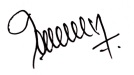 